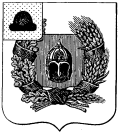 Администрация Александро-Невского  городского поселенияАлександро-Невского  муниципального районаРязанской области
ПОСТАНОВЛЕНИЕ04 декабря  2020 г.                  р.п. Александро-Невский 	                    № 165О внесении изменений в приложение к постановлению администрации Александро-Невского городского поселения от 05.02.2020 г. № 27 «Об утверждении результатов инвентаризации, содержащихся в государственном адресном реестре сведений об адресах на территории муниципального образования – Александро-Невское городское поселение Александро-Невского  муниципального района Рязанской области»В целях исполнения Федерального закона от 28.12.2013г. № 443-ФЗ «О федеральной информационной адресной системе и о внесении изменений в Федеральный закон «Об общих принципах организации местного самоуправления в Российской Федерации», в соответствии с постановлением Правительства Российской Федерации  от 22.05.2015г. № 492 «О составе сведений об адресах, размещаемых в государственном адресном реестре, порядке межведомственного информационного взаимодействия при ведении государственного адресного реестра, о внесении изменений и признании утратившими силу некоторых актов Правительства Российской Федерации» и приказом Министерства финансов Российской Федерации от 05.11.2015г. №171н «Об утверждении Перечня элементов планировочной структуры, элементов улично-дорожной сети, элементов объектов адресации, типов зданий (сооружений), помещений, используемых в качестве реквизитов адреса, и Правил сокращенного наименования адресообразующих элементов», постановлением Правительства РФ от 19.11.2014г. №1221 «Об утверждении правил присвоения, изменения и аннулирования адресов», руководствуясь Уставом муниципального образования – Александро-Невское городское поселение Александро-Невского муниципального района Рязанской области, администрация Александро-Невского городского поселения ПОСТАНОВЛЯЕТ:           1.  Внести изменения в приложение 1 к постановлению администрации Александро-Невского городского поселения от 05.02.2020 г. № 27 «Об утверждении результатов инвентаризации, содержащихся в государственном адресном реестре сведений об адресах на территории муниципального образования – Александро-Невское городское поселение Александро-Невского  муниципального района Рязанской области» изложить следующие объекты в новой редакции:            2. Внести изменения в приложение 2 к постановлению администрации Александро-Невского городского поселения от 05.02.2020 г. № 27 «Об утверждении результатов инвентаризации, содержащихся в государственном адресном реестре сведений об адресах на территории муниципального образования – Александро-Невское городское поселение Александро-Невского  муниципального района Рязанской области» изложить следующие объекты в новой редакции:3. Опубликовать  данное постановление в Информационном бюллетене муниципального образования – Александро-Невское городское поселение Александро-Невского  муниципального района Рязанской области.4. Настоящее постановление вступает в силу с момента его официального обнародования. 	5. Контроль за исполнением настоящего постановления оставляю за собой.Глава администрацииАлександро-Невского  городского поселения                              Блохина  Е.В.   № п/пАдрес объектовНомерОбъект адресацииКадастровый номер1080.РФ, Рязанская область, Александро-Невский муниципальный район, Александро-Невское городское поселение, р.п. Александро-Невский,   ул. Почтовая73аздание1081.РФ, Рязанская область, Александро-Невский муниципальный район, Александро-Невское городское поселение, р.п. Александро-Невский, ул.  Почтовая 26здание1082.РФ, Рязанская область, Александро-Невский муниципальный район, Александро-Невское городское поселение, р.п. Александро-Невский, ул.  Почтовая48здание1083.РФ, Рязанская область, Александро-Невский муниципальный район, Александро-Невское городское поселение, р.п. Александро-Невский,  ул. Почтовая 36здание1084.РФ, Рязанская область, Александро-Невский муниципальный район, Александро-Невское городское поселение, р.п. Александро-Невский,  ул. Садовая 15здание1085.РФ, Рязанская область, Александро-Невский муниципальный район, Александро-Невское городское поселение, р.п. Александро-Невский,  ул. Садовая45здание1086.РФ, Рязанская область, Александро-Невский муниципальный район, Александро-Невское городское поселение, р.п. Александро-Невский,  ул. Солнечная 1бздание№ п/пНаименование элемента / объекта адресации в ФИАСНаименование элемента / объекта адресации как должно быть в ФИАС1070.РФ, Рязанская область, Александро-Невский муниципальный район Александро-Невское городское поселение, р.п. Александро-Невский, ул. Почтовая д. 47РФ, Рязанская область, Александро-Невский муниципальный район Александро-Невское городское поселение, р.п. Александро –Невский, ул. Почтовая  здание 471071.РФ, Рязанская область, Александро-Невский муниципальный район Александро-Невское городское поселение, р.п. Александро-Невский, ул. Почтовая д.29РФ, Рязанская область, Александро-Невский муниципальный район Александро-Невское городское поселение, р.п. Александро-Невский, ул. Почтовая  здание 291072.РФ, Рязанская область, Александро-Невский муниципальный район Александро-Невское городское поселение, р.п. Александро-Невский, ул. Почтовая  д. 26аРФ, Рязанская область, Александро-Невский муниципальный район Александро-Невское городское поселение, р.п. Александро-Невский, ул. Почтовая здание 26а1073.РФ, Рязанская область, Александро-Невский муниципальный район Александро-Невское городское поселение, р.п. Александро-Невский, пер. Почтовый д.1РФ, Рязанская область, Александро-Невский муниципальный район Александро-Невское городское поселение, р.п. Александро-Невский, пер. Почтовый здание 11074.РФ, Рязанская область, Александро-Невский муниципальный район Александро-Невское городское поселение, р.п. Александро-Невский, пер.Садовый д. 4РФ, Рязанская область, Александро-Невский муниципальный район Александро-Невское городское поселение, р.п. Александро-Невский, пер.Садовый  здание 41075.РФ, Рязанская область, Александро-Невский муниципальный район Александро-Невское городское поселение, р.п. Александро-Невский, пер. Садовый  д. 1РФ, Рязанская область, Александро-Невский муниципальный район Александро-Невское городское поселение, р.п. Александро-Невский, пер.Садовый здание 11076.РФ, Рязанская область, Александро-Невский муниципальный район Александро-Невское городское поселение, р.п. Александро-Невский, ул. Садовая д.20РФ, Рязанская область, Александро-Невский муниципальный район Александро-Невское городское поселение, р.п. Александро-Невский, ул. Садовая здание 201077.РФ, Рязанская область, Александро-Невский муниципальный район Александро-Невское городское поселение, р.п. Александро-Невский, ул. Садовая  д.27 РФ, Рязанская область, Александро-Невский муниципальный район Александро-Невское городское поселение, р.п. Александро-Невский, ул. Садовая здание 271078.РФ, Рязанская область, Александро-Невский муниципальный район Александро-Невское городское поселение, р.п. Александро-Невский, ул. Садовая  д. 9РФ, Рязанская область, Александро-Невский муниципальный район Александро-Невское городское поселение, р.п. Александро-Невский, ул. Садовая здание 91079.РФ, Рязанская область, Александро-Невский муниципальный район Александро-Невское городское поселение, р.п. Александро-Невский, ул. Садовая д. 5РФ, Рязанская область, Александро-Невский муниципальный район Александро-Невское городское поселение, р.п. Александро-Невский, ул. Садовая здание 5 1080.РФ, Рязанская область, Александро-Невский муниципальный район Александро-Невское городское поселение, р.п. Александро-Невский, ул. Заводская  д. 45РФ, Рязанская область, Александро-Невский муниципальный район Александро-Невское городское поселение, р.п. Александро-Невский, ул. Заводская здание 451081.РФ, Рязанская область, Александро-Невский муниципальный район Александро-Невское городское поселение, р.п. Александро-Невский, ул. Заводская  д.31РФ, Рязанская область, Александро-Невский муниципальный район Александро-Невское городское поселение, р.п. Александро-Невский, ул. Заводская здание 311082.РФ, Рязанская область, Александро-Невский муниципальный район Александро-Невское городское поселение, р.п. Александро-Невский, ул. Заводская  д.23РФ, Рязанская область, Александро-Невский муниципальный район Александро-Невское городское поселение, р.п. Александро-Невский, ул. Заводская здание 231083.РФ, Рязанская область, Александро-Невский муниципальный район Александро-Невское городское поселение, р.п. Александро-Невский, ул. Весенняя  д. 28аРФ, Рязанская область, Александро-Невский муниципальный район Александро-Невское городское поселение, р.п. Александро-Невский, ул. Весенняя здание 28а1084.РФ, Рязанская область, Александро-Невский муниципальный район Александро-Невское городское поселение, р.п. Александро-Невский, ул. Невского  д. 33РФ, Рязанская область, Александро-Невский муниципальный район Александро-Невское городское поселение, р.п. Александро-Невский, ул. Невского здание 331085.РФ, Рязанская область, Александро-Невский муниципальный район Александро-Невское городское поселение, р.п. Александро-Невский, ул. Невского д. 32РФ, Рязанская область, Александро-Невский муниципальный район Александро-Невское городское поселение, р.п. Александро-Невский, ул. Невского здание 321086.РФ, Рязанская область, Александро-Невский муниципальный район Александро-Невское городское поселение, р.п. Александро-Невский, ул. Невского д.83РФ, Рязанская область, Александро-Невский муниципальный район Александро-Невское городское поселение, р.п. Александро-Невский, ул. Невского здание 831087.РФ, Рязанская область, Александро-Невский муниципальный район Александро-Невское городское поселение, р.п. Александро-Невский, ул. Школьная д. 9РФ, Рязанская область, Александро-Невский муниципальный район Александро-Невское городское поселение, р.п. Александро-Невский, ул. Школьная  здание 91088.РФ, Рязанская область, Александро-Невский муниципальный район, Александро-Невское городское поселение, р.п. Александро-Невский,  ул. Урожайная, земельный участок 11/5РФ, Рязанская область, Александро-Невский муниципальный район, Александро-Невское городское поселение, р.п. Александро-Невский,  ул. Урожайная, земельный участок 20